Каратузский сельсовет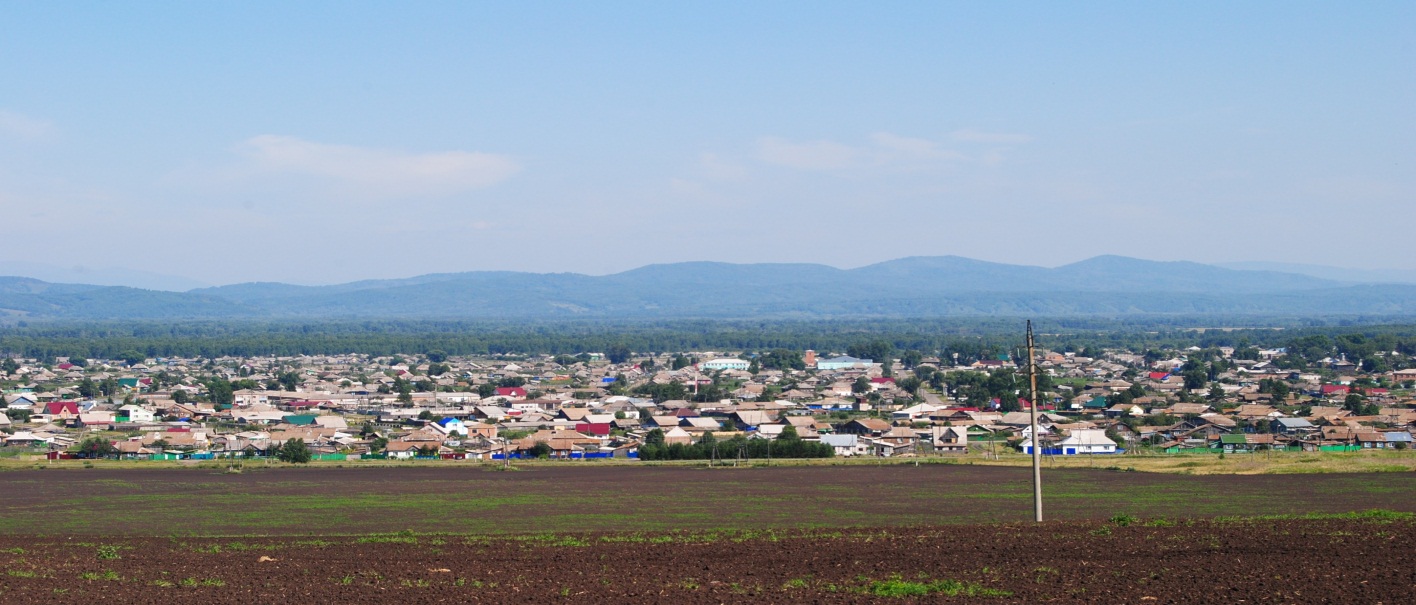 № 12 (366) от 6 июля 2022 г.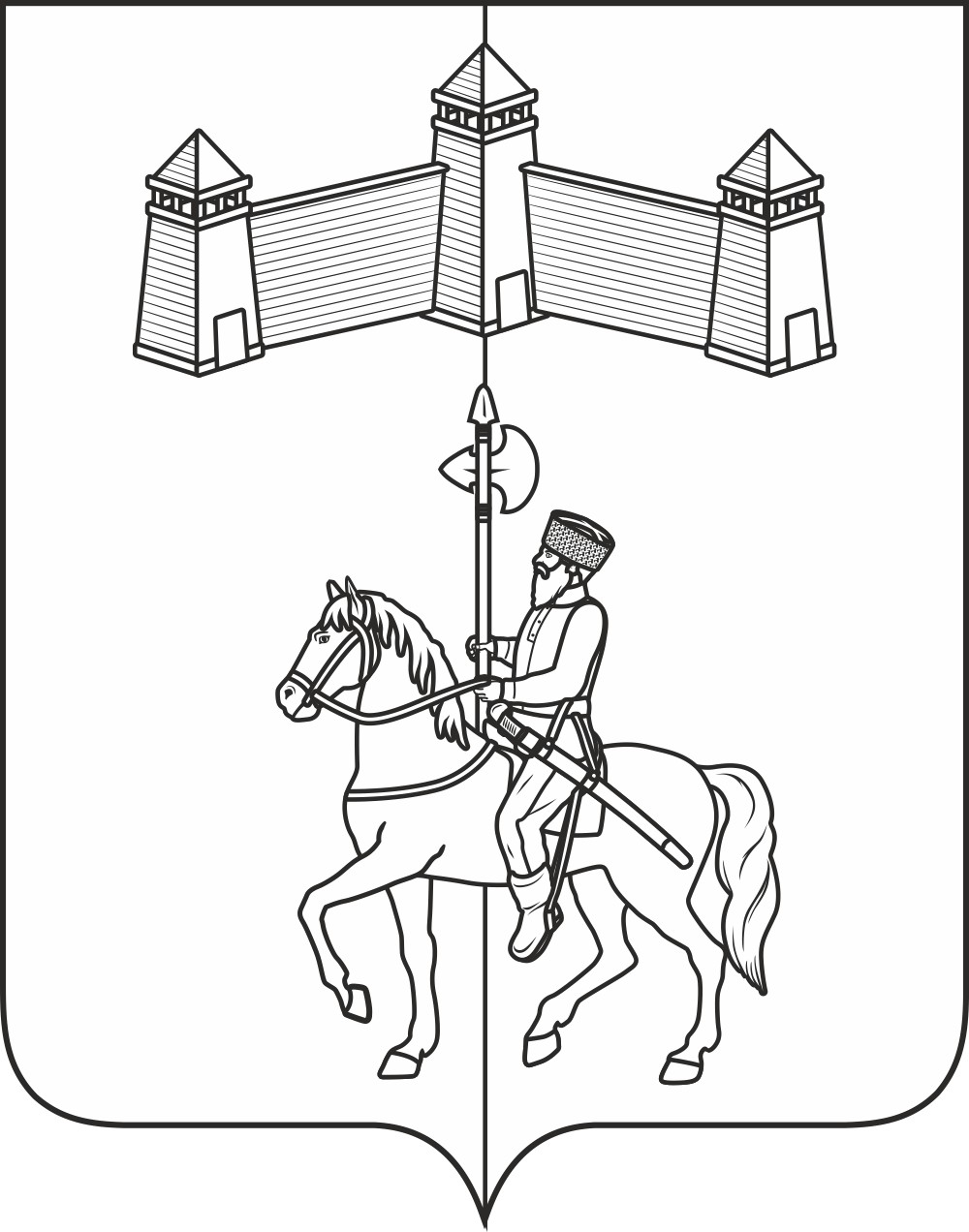 АДМИНИСТРАЦИЯ КАРАТУЗСКОГО СЕЛЬСОВЕТАПОСТАНОВЛЕНИЕО внесении изменений в Порядок ведения муниципальной долговой книги Каратузского сельсовета, утверждённый  постановлением от 01.06.2018г. №97-ПВ соответствии с Бюджетным кодексом Российской Федерации, руководствуясь Уставом Каратузского сельсовета Каратузского района Красноярского краяПОСТАНОВЛЯЮ:1. Внести в Порядок ведения муниципальной долговой книги Каратузского сельсовета, утверждённой  постановлением от 01.06.2018г. №97-П, следующие изменения:1.1. Пункт 1.4 раздела 1 изложить в новой редакции:«1.4. Информация о долговых обязательствах (за исключением обязательств по муниципальным гарантиям) вносится в муниципальную долговую книгу в срок, не превышающий пяти рабочих дней с момента возникновения соответствующего обязательства.Информация о долговых обязательствах по муниципальным гарантиям вносится в муниципальную долговую книгу в течение пяти рабочих дней с момента получения сведений о фактическом возникновении (увеличении) или прекращении (уменьшении) обязательств принципала, обеспеченных муниципальной гарантией.»2. Контроль за исполнением настоящего постановления оставляю за собой.3. Постановление вступает в силу в день, следующий за днем его официального опубликования в печатном издании «Каратузский вестник».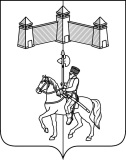 АДМИНИСТРАЦИЯ КАРАТУЗСКОГО СЕЛЬСОВЕТАПОСТАНОВЛЕНИЕОб утверждении Перечня общедоступной информации одеятельности администрации Каратузского сельсовета,размещаемой в информационно-телекоммуникационной сети«Интернет» в форме открытых данныхВ соответствии с Федеральным законом от 09.02.2009 № 8-ФЗ «Об обеспечении доступа к информации о деятельности государственных органов и органов местного самоуправления», Постановлением Правительства Российской Федерации от 10.07.2013 № 583 «Об обеспечении доступа к общедоступной информации о деятельности государственных органов и органов местного самоуправления в информационно-телекоммуникационной сети Интернет в форме открытых данных», руководствуясь Уставом Каратузского сельсовета Каратузского района Красноярского краяПОСТАНОВЛЯЮ:1. Утвердить Перечень общедоступной информации о деятельности администрации Каратузского сельсовета, размещаемой в информационно-телекоммуникационной сети «Интернет» в форме открытых данных, согласно приложению.2. Контроль за исполнением настоящего постановления оставляю за собой.3. Постановление вступает в силу в день, следующий за днем его официального опубликования в печатном издании «Каратузский Вестник».Перечень общедоступной информации о деятельности администрации Каратузского сельсовета, размещаемой в информационно-телекоммуникационной сети «Интернет» в форме открытых данныхВыпуск номера подготовила администрация Каратузского сельсовета.Тираж: 5 экземпляров.Адрес: село Каратузское улица Ленина 3005.07.2022г.с. Каратузское№95-ПГлава Каратузского сельсоветаА.А. Саар05.07.2022г.с.Каратузское№96-ПГлава администрации Каратузского сельсоветаА.А.СаарПриложениек постановлению администрации Каратузского сельсоветаот 05.07.2022г. №96-П№ п/пНаименование набора открытых данныхОрган, ответственный за достоверность и актуальность информации, используемой при формировании набора открытых данныхОбщая информация об органе местного самоуправленияОбщая информация об органе местного самоуправленияОбщая информация об органе местного самоуправления1.Наименование и структура органа местного самоуправления, почтовый адрес, адрес электронной, номера телефонов администрация Каратузского сельсовета Каратузского района Красноярского края2.Сведения о полномочиях органа местного самоуправления, задачах и функциях, а также перечень законов и иных нормативных правовых актов, определяющих эти полномочия, задачи и функцииадминистрация Каратузского сельсовета Каратузского района Красноярского края3.Перечень подведомственных учреждений (при наличии), сведения об их задачах и функциях, а также почтовые адреса, адреса электронной почты (при наличии), номера телефонов администрация Каратузского сельсовета Каратузского района Красноярского края4.Сведения о руководителе органа местного самоуправления, руководителях подведомственных учреждений (фамилии, имена, отчества, а также при согласии указанных лиц иные сведения о них)администрация Каратузского сельсовета Каратузского района Красноярского края5.Сведения о средствах массовой информации, учрежденных органом местного самоуправленияадминистрация Каратузского сельсовета Каратузского района Красноярского краяИнформация о нормотворческой деятельности органа местного самоуправленияИнформация о нормотворческой деятельности органа местного самоуправленияИнформация о нормотворческой деятельности органа местного самоуправления6.Нормативные правовые акты, муниципальные правовые акты, изданные органом местного самоуправления, включая сведения о внесении в них изменений, признании их утратившими силу, признании их судом недействующимиадминистрация Каратузского сельсовета Каратузского района Красноярского края7.Информация о закупках товаров, работ, услуг для обеспечения муниципальных нужд в соответствии с законодательством Российской Федерации о контрактной системе в сфере закупок товаров, работ, услуг для обеспечения муниципальных нуждадминистрация Каратузского сельсовета Каратузского района Красноярского края8.Административные регламенты предоставления муниципальных услугадминистрация Каратузского сельсовета Каратузского района Красноярского края9.Порядок обжалования муниципальных правовых актовадминистрация Каратузского сельсовета Каратузского района Красноярского краяСтатистическая информация о деятельности органа местного самоуправленияСтатистическая информация о деятельности органа местного самоуправленияСтатистическая информация о деятельности органа местного самоуправления10.Статистические данные и показатели, характеризующие состояние и динамику развития экономической, социальной и иных сфер жизнедеятельности, регулирование которых отнесено к полномочиям органа местного самоуправленияадминистрация Каратузского сельсовета Каратузского района Красноярского края11.Сведения об использовании органом местного самоуправления бюджетных средствадминистрация Каратузского сельсовета Каратузского района Красноярского края12.Сведения о предоставленных гражданам, организациям и индивидуальным предпринимателям льготах, отсрочках, рассрочках, о списании задолженности по платежам в бюджеты бюджетной системы Российской Федерацииадминистрация Каратузского сельсовета Каратузского района Красноярского краяИнформация о кадровом обеспечении органа местного самоуправленияИнформация о кадровом обеспечении органа местного самоуправленияИнформация о кадровом обеспечении органа местного самоуправления13.Порядок поступления граждан на муниципальную службуадминистрация Каратузского сельсовета Каратузского района Красноярского края14.Сведения о вакантных должностях муниципальной службы, имеющихся в органе местного самоуправленияадминистрация Новокаргинского о сельсовета Енисейского района Красноярского края15.Квалификационные требования к кандидатам на замещение вакантных должностей муниципальной службыадминистрация Каратузского сельсовета Каратузского района Красноярского края16.Номера телефонов, по которым можно получить информацию по вопросу замещения вакантных должностей в органе местного самоуправленияадминистрация Каратузского сельсовета Каратузского района Красноярского краяИнформация о текущей деятельности органа местного самоуправленияИнформация о текущей деятельности органа местного самоуправленияИнформация о текущей деятельности органа местного самоуправления17.Информация о работе органа местного самоуправления с обращениями граждан (физических лиц), организаций (юридических лиц), общественных объединений, государственных органов, органов местного самоуправленияадминистрация Каратузского сельсовета Каратузского района Красноярского края18.Порядок и время приема граждан (физических лиц), в том числе представителей организаций (юридических лиц), общественных объединений, государственных органов, органов местного самоуправления.администрация  Каратузского сельсовета Каратузского района Красноярского края19.Информация об участии органа местного самоуправления в целевых и иных программах, о мероприятиях, проводимых органом местного самоуправления.администрация Каратузского сельсовета Каратузского района Красноярского края20.Информация о состоянии защиты населения и территорий от чрезвычайных ситуаций и принятых мерах по обеспечению их безопасности, о прогнозируемых и возникших чрезвычайных ситуациях, о приемах и способах защиты населения от них, а также иную информацию, подлежащую доведению органом местного самоуправления до сведения граждан и организаций в соответствии с федеральными законами, законами субъектов Российской Федерацииадминистрация Каратузского сельсовета Каратузского района Красноярского края21.Информация о результатах проверок, проведенных органом местного самоуправления в пределах их полномочийадминистрация Каратузского сельсовета Каратузского района Красноярского края22.Тексты официальных выступлений и заявлений руководителя и заместителя руководителей органа местного самоуправленияадминистрация Каратузского сельсовета Каратузского района Красноярского края23.Иная информация о деятельности органа местного самоуправления, в соответствии с законодательством РФадминистрация Каратузского сельсовета Каратузского района Красноярского края